PUBLICITY INFORMATION AND ROOM ARRANGEMENTSName of Program: Stevens PuppetsProgram Title:  Aladdin Description of Program:ENCHANTING!  OUTSTANDING!  HILARIOUS!  EXCEPTIONAL!  FANTASTIC!These are but a few of the wonderful things teachers, librarians, and PTO chairpersons area are using to describe the incomparable Stevens Puppets!  Setting the bar for puppetry arts not only regionally, but nationally, the critically acclaimed Stevens Puppets have truly become a NATIONAL TREASURE!  Triumphantly celebrating over 80 years of producing unforgettable and one of a kind marionette productions for children of all ages.  These marionettes were authentically created in the traditional old world style, specializing in classic children's literature, and classic fairy tales. All of the programs are intended for all age levels.  
            Stevens Puppets tours fully-staged productions of fairy-tales and classic children’s literature, featuring hand-carved wooden marionettes in front of colorfully hand-painted scenery.  The charming puppets come alive in their miniature worlds, transporting their audiences through magical journeys of endearing stories, raucous laughter, and artistic beauty.  The puppeteers give life to their little actors, weaving a spell of childhood over audiences of all ages, as they invite everyone along for a trip through “once upon a time.”Aladdin   From the pages of The Arabian Nights comes the timeless story of Aladdin!This Chinese folktale comes alive with the help of Martin Stevens’ hand-crafted marionettes.  A true “rags to riches” story, follow Aladdin, from the streets to the royal palace and beyond!  Infused with music, mystery and magic, Aladdin is guaranteed to please all audiences!
Length of Program:  45 Minutes (with a 5 minute demonstration after the show.)Room arrangement needed: Chairs (for adults) on the perimeter of the room leaving a large open area in the middle of the room for the children to sit on the floor. Set-up/Break Down Time Needed: 45 minutes (if possible).Equipment/furniture needs: 1 large table (6-8 ft) and 3 chairs.Stage dimensions:  8 ft. tall / 6 ft. deep / 12 ft. wideOther special needs: Help with carrying our equipment in and out.  And a 110 outlet.http://www.stevenspuppets.com to get pictures digitally from our site.
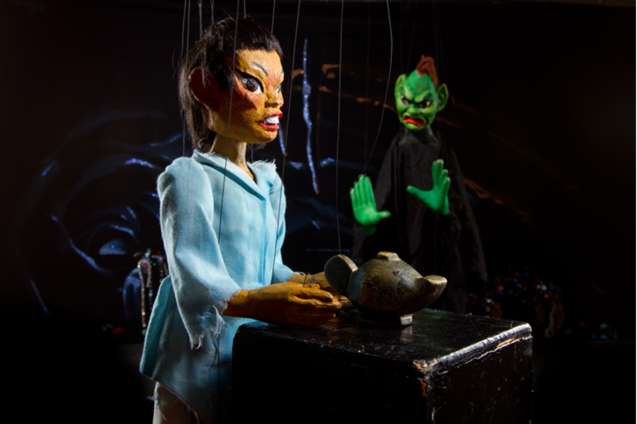 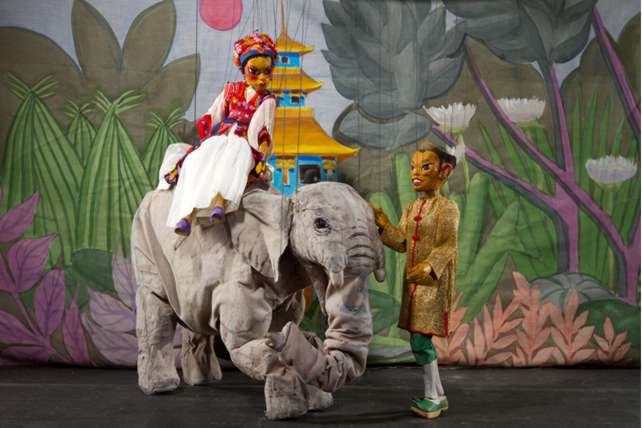 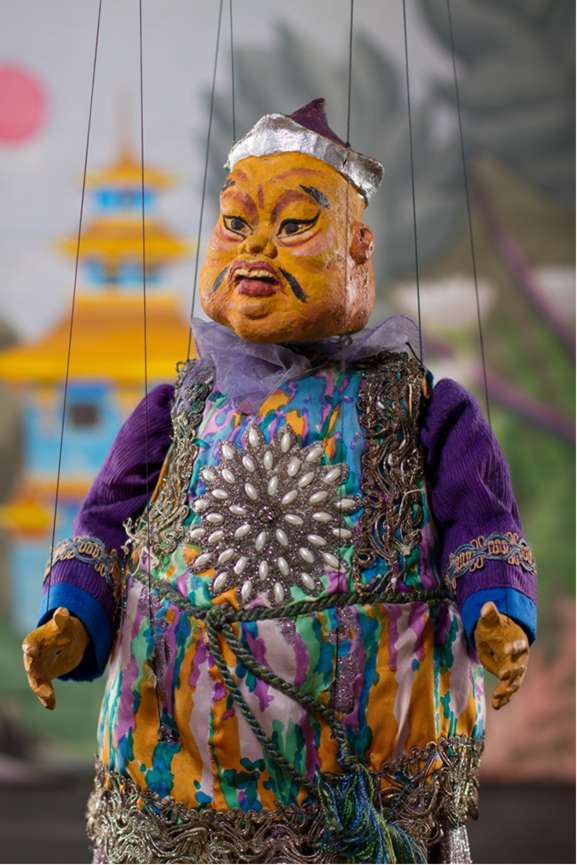 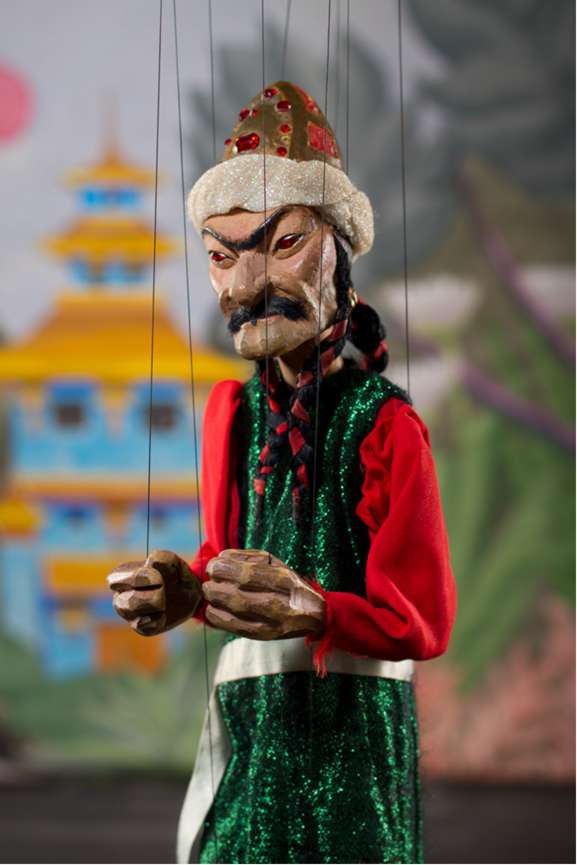 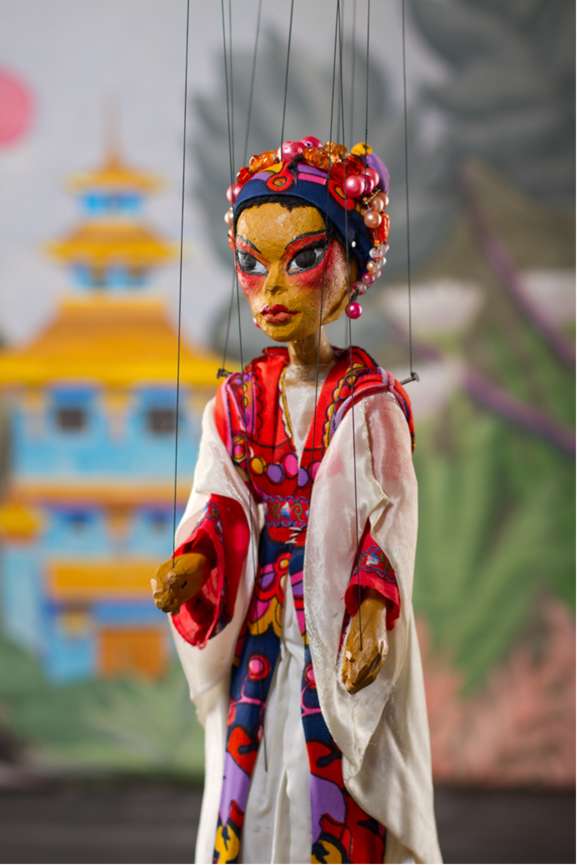 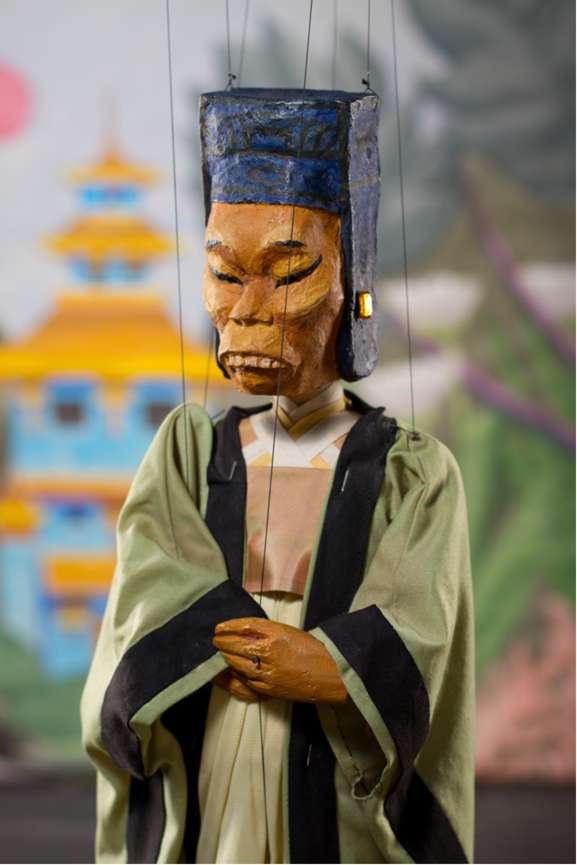 